4Alocação de Recursos e Áreas especiais de GestãoDemonstração da alocação de recursos com vistas ao cumprimento da missão e dos principais objetivos da UFRPE, abrangendo gestão de pessoas, gestão de licitações e contratos, gestão patrimonial e infraestrutura, gestão de tecnologia da informação, sustentabilidade ambiental, gestão orçamentária financeira e gestão de custos.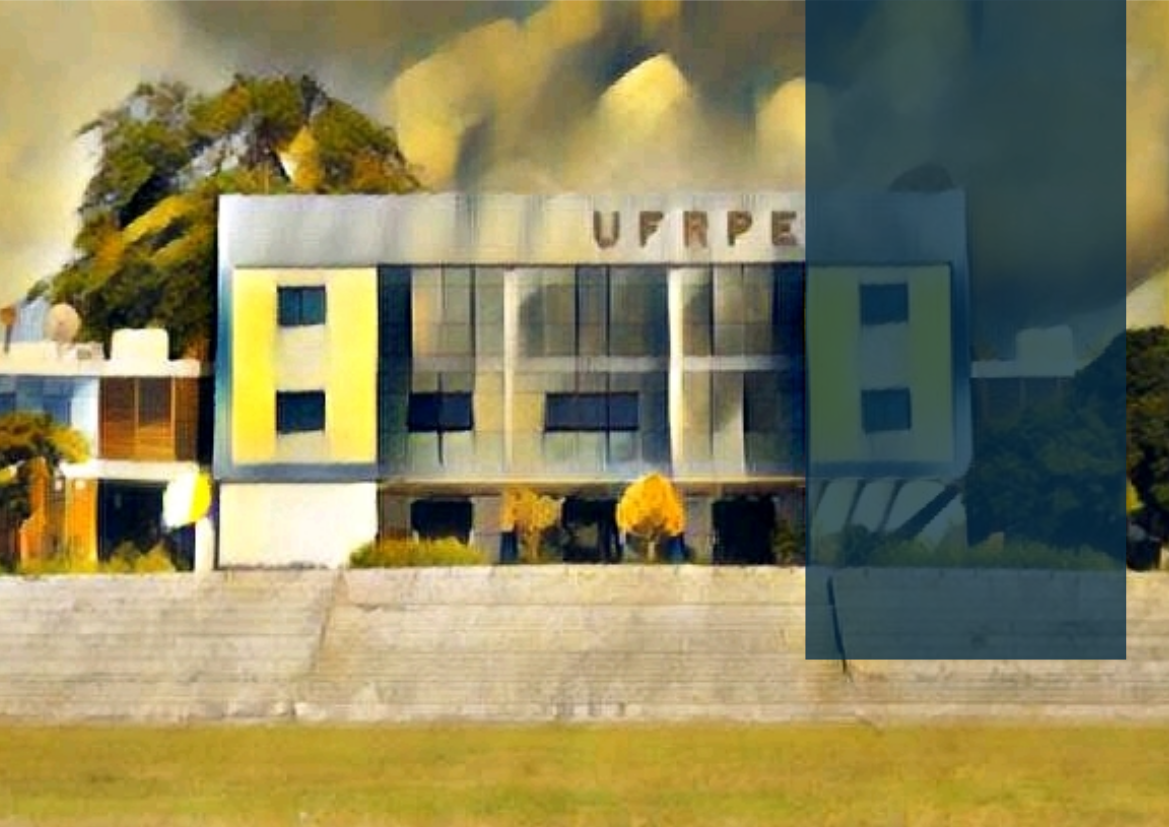 Gestão de Pessoas(Responsável pela resposta: PROGEPE)Este tópico será inserido no Capítulo 4 – Alocação de Recursos e Áreas Especiais de Gestão, cujo objetivo é demonstrar como foram gerenciados os recursos orçamentários, humanos, tecnológicos e outros, sob o ponto de vista da eficiência e da conformidade. Deverá ser apresentado, no decorrer do capítulo, quais os principais programas, projetos e iniciativas, com a demonstração dos recursos alocados a estes e às áreas relevantes da gestão que tenham contribuição decisiva para o alcance dos resultados, visando ao cumprimento da missão e ao alcance dos principais objetivos da UPC. O capítulo deverá abordar o seguinte conteúdo: estratégia para alcançar os principais objetivos da UPC e planos de alocação de recursos para implementar essa estratégia no exercício, assim como principais desafios e ações futuras. Assim, as seguintes áreas de gestão serão abordadas no capítulo: gestão orçamentária e financeira; gestão de pessoas; gestão de licitação e contratos; gestão patrimonial e infraestrutura; gestão da tecnologia da informação; gestão de custos; sustentabilidade ambiental.Orientações para elaboração do conteúdo:Demonstração da eficiência e da conformidade legal de áreas relevantes de gestão que contribuíram para o alcance dos resultados da UPC no exercício. Procurar abordar os seguintes pontos:Conformidade legal;Avaliação da força de trabalho: distribuição dos servidores por faixa salarial, gênero, deficiência, etnia, faixa etária, situação funcional, carreira, área de trabalho e unidade de exercício;Estratégia de recrutamento e alocação de pessoas;Detalhamento da despesa de pessoal (ativo, inativo e pensionista), evolução dos últimos anos e justificativa para o aumento/diminuição;Avaliação de desempenho, remuneração e meritocracia: gratificação de desempenho, progressão funcional, estágio probatório, tabela de remuneração, percentual de cargos gerenciais ocupados por servidores efetivos, detalhes sobre a igualdade de oportunidades na UPC;No que couber (diretriz materialidade), abordar ainda:       - Política de remuneração dos administradores e membros de colegiados;        - Política de participação de empregados e administradores nos resultados da entidade.Capacitação: estratégia e números;Avaliação sobre os resultados alcançados, em face dos recursos que lhes foram alocadosPrincipais desafios e ações futuras.Forma recomendada: A mensagem deverá ter no máximo 4 páginas, com a demonstração da eficiência e da conformidade legal das áreas relevantes da gestão que contribuíram para o alcance dos resultados da UPC e o uso intensivo de infográficos | Fonte principal do texto: tamanho 11 | Fonte dos subtópicos: tamanho 14  | Pode fazer uso de hiperlinks | Se desejar o conteúdo pode ser dividido em colunas | Favor enviar resposta até dia 15/01/2021 em arquivo de texto editável (evitar PDF).